PolandPolandPolandPolandMarch 2027March 2027March 2027March 2027SundayMondayTuesdayWednesdayThursdayFridaySaturday12345678910111213141516171819202122232425262728293031Easter SundayEaster MondayNOTES: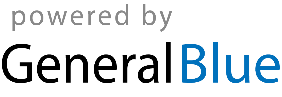 